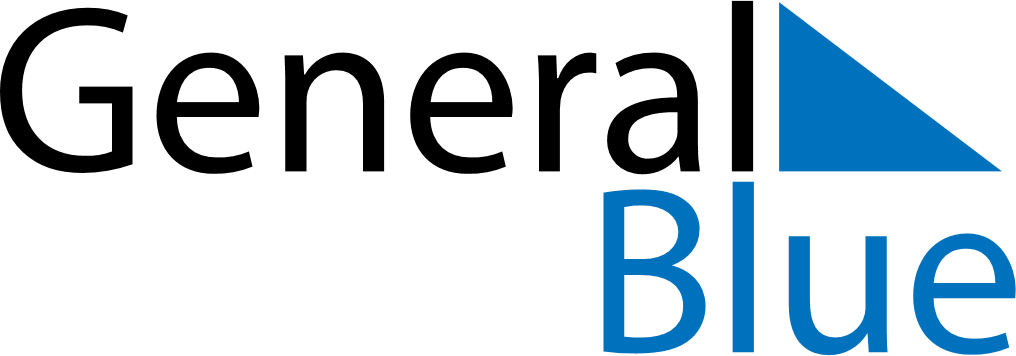 April 2021April 2021April 2021April 2021April 2021April 2021Christmas IslandChristmas IslandChristmas IslandChristmas IslandChristmas IslandChristmas IslandMondayTuesdayWednesdayThursdayFridaySaturdaySunday1234Good Friday5678910111213141516171819202122232425Anzac Day2627282930NOTES